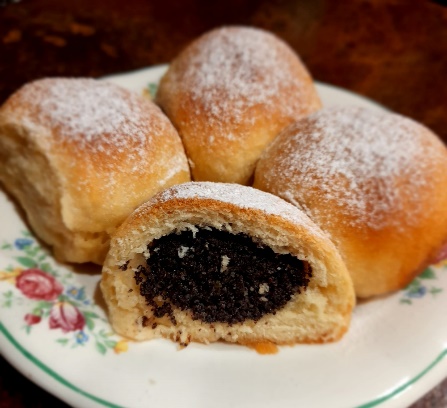 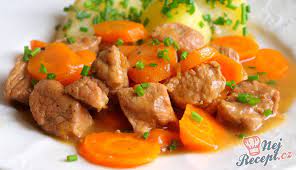 Jídelní lístek 13.3.2023 – 19.3.2023Pondělí 13.3.2023		Polévka: slepičí s masem a drobenímVepřové v mrkvi, vařené bramboryÚterý   14.3.2023 		Polévka: krkonošská cibulováCikánská roštěná, jemný knedlíkStředa   15.3.2023      		Polévka: hrstkováDomácí pečená sekaná, bramborová kaše, okurkaČtvrtek 16.3.2023  		Polévka: zasmažená s hovězím srdcemVepřový guláš, těstovinyPátek    17.3.2023 				Polévka: drůbková s písmenky1) Makové kynuté buchty2) Přírodní plátek, fazolové lusky, vařené bramborySobota  18.2023				Polévka: kroupováVepřová kýta na česneku, houskový knedlíkNeděle  19.3.2023		Polévka: hovězí s pohankouVepřová pečeně, dušená zelenina, vařené brambory